Required ResourcesTo successfully complete the Lab and Homework, read the following information:Information about ALEKS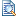 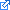 To successfully complete this week’s assignments, read the following chapters from the text, Elementary and Intermediate Algebra:Chapter 3 – Linear Equations in Two Variables and Their Graphs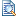 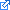 3.1-3.23.3-3.43.6